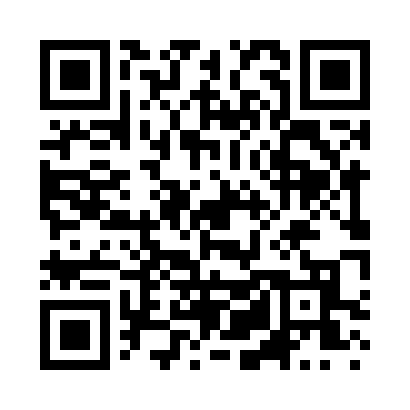 Prayer times for Grove Lake, Minnesota, USAMon 1 Jul 2024 - Wed 31 Jul 2024High Latitude Method: Angle Based RulePrayer Calculation Method: Islamic Society of North AmericaAsar Calculation Method: ShafiPrayer times provided by https://www.salahtimes.comDateDayFajrSunriseDhuhrAsrMaghribIsha1Mon3:375:361:255:359:1311:122Tue3:385:361:255:359:1311:113Wed3:395:371:255:359:1311:104Thu3:405:381:255:359:1211:105Fri3:425:381:255:359:1211:096Sat3:435:391:265:359:1211:087Sun3:445:401:265:359:1111:078Mon3:455:411:265:359:1111:069Tue3:465:411:265:359:1011:0510Wed3:485:421:265:359:1011:0411Thu3:495:431:265:359:0911:0312Fri3:515:441:265:359:0811:0113Sat3:525:451:275:349:0811:0014Sun3:545:461:275:349:0710:5915Mon3:555:471:275:349:0610:5816Tue3:575:481:275:349:0510:5617Wed3:585:491:275:349:0510:5518Thu4:005:501:275:349:0410:5319Fri4:015:511:275:339:0310:5220Sat4:035:521:275:339:0210:5021Sun4:055:531:275:339:0110:4922Mon4:065:541:275:329:0010:4723Tue4:085:551:275:328:5910:4524Wed4:105:561:275:328:5810:4425Thu4:115:571:275:318:5710:4226Fri4:135:581:275:318:5610:4027Sat4:155:591:275:318:5410:3828Sun4:176:001:275:308:5310:3729Mon4:186:021:275:308:5210:3530Tue4:206:031:275:298:5110:3331Wed4:226:041:275:298:5010:31